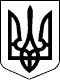 УКРАЇНАЧЕЧЕЛЬНИЦЬКА РАЙОННА РАДАВІННИЦЬКОЇ ОБЛАСТІРОЗПОРЯДЖЕННЯ06.10.2020           	                                                                                             № 29Про виконання обов’язків директоратериторіального центру соціальногообслуговування (надання соціальних послуг)Чечельницького району	На виконання пункту 7 статті 55 Закону України «Про місцеве самоврядування в Україні», підпункту 12 пункту 2 рішення 5 сесії Чечельницької  районної ради 7 скликання від 15 липня 2016 року №119 «Про Порядок призначення і звільнення з посад керівників підприємств, установ, закладів, організацій - об’єктів спільної власності територіальних громад  Чечельницького району Вінницької області», з о б о в ’ я з у ю:1. Звільнити МАРТИНЮКА Станіслава Миколайовича з посади заступника директора територіального центру соціального обслуговування (надання соціальних послуг) Чечельницького району за угодою сторін на підставі пункту 1 статті 36 КЗпП України з 07.10.2020 року.2. Покласти  виконання  обов’язків директора територіального центру соціального обслуговування (надання соціальних послуг) Чечельницького району на МАЛИК Ірину Миколаївну, завідуючу відділенням соціальної допомоги вдома з правом першого підпису на фінансово-господарських документах з 07.10.2020 року на період до вирішення питання про призначення директора територіального центру соціального обслуговування (надання соціальних послуг) Чечельницького району в установленому законом порядку.        3. Визнати таким, що втратило чинність розпорядження голови районної ради від 28.07.2020 року № 23 «Про виконання обов’язків директора територіального центру соціального обслуговування (надання соціальних послуг) Чечельницького району».3. Винести дане питання на розгляд чергової сесії районної ради 7 скликання.4. Контроль за виконанням цього розпорядження залишаю за собою.Підстава: Заява Мартинюка С.М. від 06.10.2020 р.Заступник голови районної ради		          Н. КРУКУКРАЇНАЧЕЧЕЛЬНИЦЬКА РАЙОННА РАДАВІННИЦЬКОЇ ОБЛАСТІРОЗПОРЯДЖЕННЯ15.10.2020 	                                                                                                         № 50-вПро надання відпусткиП’яніщуку С. В.	На виконання статті 55 Закону України «Про місцеве самоврядування в Україні», статті 21 Закону України «Про службу в органах місцевого самоврядування», статті 6 Закону України «Про відпустки», з о б о в ’ я з у ю:1. ВІДБУВАЮ у щорічну основну відпустку терміном 4 календарних дні - 15 жовтня 2020 року по 18 жовтня 2020 року, за відпрацьований період з 17.12.2019 року по 16.12.2020 року.  2. Виконання обов’язків голови районної ради покласти на заступника голови районної ради  Крук  Н. А.3. Головному бухгалтеру виконавчого апарату районної ради         Римарчук В. А. нарахувати і виплатити відпускні відповідно до пункту 1 цього розпорядження.4. Винести дане розпорядження на розгляд чергової сесії Чечельницької районної ради 7 скликання.	5. Контроль за виконанням цього розпорядження залишаю за собою.Голова районної ради                                                                С. П’ЯНІЩУКУКРАЇНАЧЕЧЕЛЬНИЦЬКА РАЙОННА РАДАВІННИЦЬКОЇ ОБЛАСТІРОЗПОРЯДЖЕННЯ19.10.2020 	                                                                                                         № 51-вПро надання відпусткиП’яніщуку С. В.	На виконання статті 55 Закону України «Про місцеве самоврядування в Україні», статті 21 Закону України «Про службу в органах місцевого самоврядування», статті 6 Закону України «Про відпустки», з о б о в ’ я з у ю:1. ВІДБУВАЮ у щорічну основну відпустку терміном 7 календарних дні - 19 жовтня 2020 року по 25 жовтня 2020 року, за відпрацьований період з 17.12.2019 року по 16.12.2020 року.  2. Виконання обов’язків голови районної ради покласти на заступника голови районної ради  Крук  Н. А.3. Головному бухгалтеру виконавчого апарату районної ради         Римарчук В. А. нарахувати і виплатити відпускні відповідно до пункту 1 цього розпорядження.4. Винести дане розпорядження на розгляд чергової сесії Чечельницької районної ради 7 скликання.	5. Контроль за виконанням цього розпорядження залишаю за собою.Голова районної ради                                                                С. П’ЯНІЩУКУКРАЇНАЧЕЧЕЛЬНИЦЬКА РАЙОННА РАДАВІННИЦЬКОЇ ОБЛАСТІРОЗПОРЯДЖЕННЯ26.10.2020 	                                                                                                         № 52-вПро надання відпусткиП’яніщуку С. В.	На виконання статті 55 Закону України «Про місцеве самоврядування в Україні», статті 21 Закону України «Про службу в органах місцевого самоврядування», статті 6 Закону України «Про відпустки», підпункту 3 пункту 2 Постанови Кабінету Міністрів України від 09.03.2006 року № 268 «Про упорядкування структури та умов оплати праці працівників апарату органів виконавчої влади, органів прокуратури, судів та інших органів»,                          з о б о в ’ я з у ю:1. ВІДБУВАЮ у щорічну основну відпустку терміном 2 календарних дні - 31 жовтня 2020 року по 01 листопада 2020 року, за відпрацьований період з 17.12.2019 року по 16.12.2020 року.  2. Виконання обов’язків голови районної ради покласти на заступника голови районної ради  Крук  Н. А.3. Головному бухгалтеру виконавчого апарату районної ради         Римарчук В. А. нарахувати і виплатити відпускні відповідно до пункту 1 цього розпорядження та матеріальну допомогу на оздоровлення у розмірі середньомісячної заробітної плати працівника.4. Винести дане розпорядження на розгляд чергової сесії Чечельницької районної ради 7 скликання.	5. Контроль за виконанням цього розпорядження залишаю за собою.Голова районної ради                                                                С. П’ЯНІЩУК